Y3 Harvest Festival 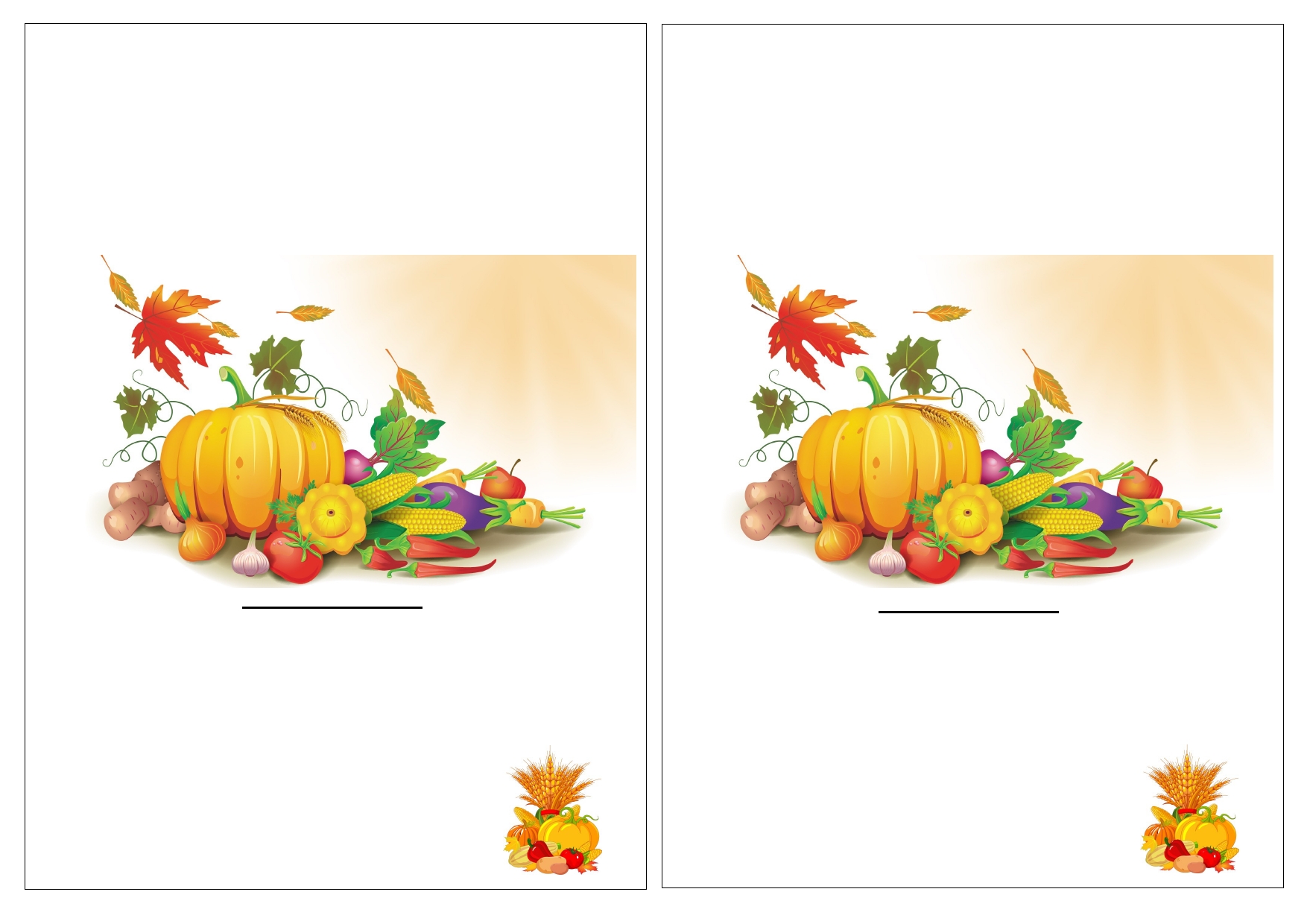 We would like you to join us at Grove Academy on Wednesday 17th October at 9:30am for our Traditional Harvest Festival. Please return the reply slip by Friday 12th October 2018. 1 ticket per family. Y3 Harvest Festival We would like you to join us at Grove Academy on Wednesday 17th October at 9:30am for our Traditional Harvest Festival. Please return the reply slip by Friday 12th October 2018. 1 ticket per family. Please note, due to Health and Safety, we will be unable to accommodate younger siblings. We are sure that we have your understanding and support in ensuring the safety of children at all times. _____________________________________________ Y3 Harvest Festival Childs Name ____________________ Class _________________________ Please note, due to Health and Safety, we will be unable to accommodate younger siblings. We are sure that we have your understanding and support in ensuring the safety of children at all times. _______________________________________________ Y3 Harvest Festival Childs Name ____________________ Class _________________________ 